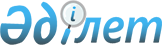 Жаңақала ауданы Жаңақала ауылдық округінің Жаңақала ауылы аумағында шектеу іс-шараларын белгілеу туралы
					
			Күшін жойған
			
			
		
					Батыс Қазақстан облысы Жаңақала ауданы Жаңақала ауылдық округі әкімінің 2015 жылғы 13 сәуірдегі № 15 шешімі. Батыс Қазақстан облысының Әділет департаментінде 2015 жылғы 22 сәуірде № 3895 болып тіркелді. Күші жойылды - Батыс Қазақстан облысы Жаңақала ауданы Жаңақала селолық округі әкімінің міндетін атқарушысының 2017 жылғы 19 қазандағы № 40 шешімімен
      Ескерту. Күші жойылды - Батыс Қазақстан облысы Жаңақала ауданы Жаңақала селолық округі әкімінің міндетін атқарушысының 19.10.2017 № 40 шешімімен (алғашқы ресми жарияланған күнінен кейін қолданысқа енгізіледі).

      Қазақстан Республикасының 2001 жылғы 23 қаңтардағы "Қазақстан Республикасындағы жергілікті мемлекеттік басқару және өзін-өзі басқару туралы", 2002 жылғы 10 шілдедегі "Ветеринария туралы" Заңдарына сәйкес, "Қазақстан Республикасы Ауыл шаруашылығы министрлігі Ветеринариялық бақылау және қадағалау комитетінің Жаңақала аудандық аумақтық инспекциясы" мемлекеттік мекемесі басшысының 2015 жылғы 8 сәуірдегі № 101 ұсынысы негізінде және жануарлардың аса жұқпалы ауруларының ошақтарын жою мақсатында, ауылдық округ әкімі ШЕШІМ ҚАБЫЛДАДЫ:

      1. Жаңақала ауданы Жаңақала ауылдық округінің Жаңақала ауылы аумағында мүйізді ірі қара малынан бруцеллез ауруының шығуына байланысты шектеу іс-шаралары белгіленсін.

      2. Жаңақала ауылдық округі әкімі аппаратының бас маманы (А. Гумаров) осы шешімнің әділет органдарында мемлекеттік тіркелуін, "Әділет" ақпараттық-құқықтық жүйесінде және бұқаралық ақпарат құралдарында оның ресми жариялануын қамтамасыз етсін.

      3. Осы шешімнің орындалуын бақылауды өзіме қалдырамын.

      4. Осы шешім алғашқы ресми жарияланған күнінен бастап қолданысқа енгізіледі.
					© 2012. Қазақстан Республикасы Әділет министрлігінің «Қазақстан Республикасының Заңнама және құқықтық ақпарат институты» ШЖҚ РМК
				
      Ауылдық округ әкімі

Е. Танзенов
